House of Bread is a program for women who are coming out of incarceration. Through friendship we share tools to help them begin anew—tools for restoring confidence, dignity and hope. Over the course of an eight-week session, women are exposed to new skills through supportive relationships, hands on training, and spiritual development while baking bread alongside volunteers from the community. In addition to learning basic kitchen and baking skills, the women in the program receive ServSafe food handler training and partner one-on-one with volunteers who shepherd them through a job search and resume building process. Each session culminates with the ServSafe certification exam and a mock interview clinic as well as a graduation celebration.This House of Bread application is a two-step process.  It involves completion of this application and a screening interview.  If an applicant experiences reading or language barriers when completing this application, they should contact the House of Bread office.  House of Bread staff are happy to read the application out loud to the applicant and/or serve as support for an applicant while they fill out this application.To be eligible to participate in the House of Bread program, applicants must be: Serious about beginning anew, developing realistic life goals, and dedicated to working towards them.Able to participate fully in a structured programmed environment and open to developing emotionally healthy friendships with other individuals involved in House of Bread programming.Committed to adopting healthy life behaviors and attitudes.Free of alcohol, controlled substances and non-prescribed drugs at the beginning of programming and throughout the entirety of House of Bread programming.In compliance with Probation and Parole, if on supervision, and any other positive life enhancing programming to which the applicant has committed themselves.House of Bread Information:Dates:  Program dates vary but sessions typically begin in September, January, and April.Baking Location:  LEAP Kitchen, 1210 Patterson Ave, Roanoke, VA.Baking Sessions:  Baking and classroom work takes place on Friday mornings from 9 AM until 1:30 PM. Applicants should be available every Friday during these hours for the full 8 weeks.  Mock Interview Clinic:  A Mock Interview Clinic will be held toward the end of the 8 week session.  An Educational Stipend of $50/week is available to students that fully participate in the program.Applicants commit to attending all weekly baking/classroom meetings and meeting once per week with their assigned mentor. Students are also expected to complete ServSafe homework assignments, participate in the mock interview clinic, and take the ServSafe food handler exam. House of Bread Program Requirements:Please read and Initial EACH item below._____I understand that weekly attendance is required Fridays 9 to 1:30._____I understand that I will have ServSafe homework and will complete assignments before class._____I understand that I am expected to meet with my assigned mentor at least once a week during the 8 week program.  _____I understand that I will take a ServSafe Food Handler’s Exam._____I understand that I am expected to participate in an Interview Clinic._____I understand that negative or aggressive behaviors or speech toward House of Bread staff, volunteers, or fellow students will not be tolerated._____I understand that the House of Bread program is based on the Christian faith and am comfortable with exposure to the practices and beliefs of this faith._____I understand that I must be clean and sober at the beginning of and throughout all House of Bread programming._____ I understand that if I am currently under the care of a psychiatrist prescribing medication, I must be compliant in taking my medications._____ I understand that I must be on time and stay the entire program._____I understand that any excused absence must be approved in advance by House of Bread staff._____I understand that my mobile phone will be held for me during all House of Bread baking and classroom time to avoid distractions._____ I understand that I must be willing to accept instruction and complete the work that is assigned to me with a positive attitude._____ I understand that I must have a willingness to confront my personal challenges and/or barriers._____I understand that House of Bread and the LEAP kitchen are not responsible for damage, loss or theft of my personal property and I will leave valuable items at home._____I understand that House of Bread supervisors may dismiss any student that exhibits aggressive, abusive, or threatening behaviors._____I understand that if asked to leave House of Bread, I must comply immediately and may appeal my dismissal to the House of Bread board.Applicant’s Signature:_______________________  Date:__________________This form is not mandatory but may help the student’s mentor partner with other agencies to assist her:I, __________________________, authorize House of Bread to release any and all information about my case, including but not limited to, records of my communications, my attendance and behavior in the Program to:   Case Manager: Name:  _______________________________ Phone: _________________________ Probation or Parole Officer: Name:  _______________________________ Phone: _________________________ Other: Name:  _______________________________ Phone: _________________________ I, __________________________, authorize the above named to release any and all information about professional services I have received from ________________(Dates of service) including but not limited to, records of appointments, diagnostic information, and course of treatment to House of Bread for the purpose of collaboration.  This release of information shall expire one year after the date of signature on this form, unless revoked by me in writing at an earlier date. Applicant/Student signature: ___________________________Date: __________ House of Bread Staff Signature: _________________________ Date: __________General Information Legal Name: Last: _________________ First: ___________________ Middle: ________________ Age: __________________ DOB: ______________________ Current address: __________________________________________________________ Telephone: ________________  Email: ________________________ Race: _____   US Citizen Y____N___  Hometown: _________________________  Valid driver’s license?  Y____N____   Are you eligible for one?  Y______N_______ Please list other cities/counties where you have lived ________________________________________________________________________________________  Referral - Who referred you to House of Bread? Name: ___________________________ Agency:_________________________ Relationship: _______________________ (case manager, sponsor, friend, etc) Contact information: Work Phone__________________________ Email: ____________________ Cell: ____________________ Emergency Contact: Name: ________________________Relationship to you: ____________________Phone: ____________________ Address:_________________________________Housing: What is your current living situation (where, whom with)? ___________________________________________________________________Do you have a secure place to live for the next 6 months? Yes _____ No _____Move out date (if applicable): _______________________ What is your plan for securing housing afterwards? ___________________________________________________________________Social History Relationship Status (married, single, dating, etc.): ___________________________________________ Do you have children/Dependent(s)? Name 	Age 		Custody (Y/N) 	Where are they currently living?    1.2.3.4.Support: Do you pay child support? _________  Receive child support? ________________ Education: High School Diploma? ________ GED? _______ Have you completed any vocational or college training? Yes _____ No _____ If yes, please list: __________________________________________________Do you have future educational plans?_________________________________Transportation What is your current mode of transportation?___________________________Can you get to the LEAP kitchen by 9 AM on Friday mornings? ______________Substance Abuse HistoryDo you have a history of substance abuse? ____________What substance(s) have you primarily misused? ___________________________When did you begin using? ________  How long have you been sober? _________What recovery support to do you have? __________________________________Please describe and explain any past issues of drug or alcohol abuse including any treatment facilities or twelve step programs you are now or were a part of in the past.  Why are you now committed to remaining sober and clean?_______________________________________________________________________________________________________________________________________________________________________________________________________________________________________________________________________________________________________________________________________________Health and Medication Do you have a personal physician? ____________  Dentist?  _______________Where do you go for medical care? __________________________________ General Physical Health (circle one): 	Excellent 	Good  	Fair  		Poor General Dental Health (circle one): 	Excellent	Good		Fair		PoorAre you on any medications? Y _____N____ Do you need help finding care for any current medical/dental issues? ________Do you have any serious food allergies? ________________________________Please describe and explain any mental health issues you have faced in the past or continue to struggle with.  Describe any treatments you have received or are receiving currently for any mental health issues._______________________________________________________________________________________________________________________________________________________________________________________________________________________________________________________________________________________________________________________________________________Legal History Do you have any warrants, upcoming court dates or legal problems? Y _____ N _____ If yes, please explain: Criminal history (answer as accurately as possible & estimate if needed):Year of first offense___________  Location ____________________________Total number of Misdemeanors: ___________  Felonies: ________________Total amount of time spent in jail/prison: _____________________ Most recent release date:Are you on Probation? Y______N_______ PO Name (if applicable): _____________________________________________ PO Jurisdiction (city/county, state/federal): ______________________________PO Phone Number: ________________________ Employment Are you currently employed? ___________ Employer: ______________________ Are you currently looking for a job? __________ Preferred type of job? ________________________________________________Where have you worked in the past? _______________________________________________________________________________________________________Do you have previous ServSafe certification:   Yes        No If yes, date received: _____________________ Do you have any food service experience? __________________________________________________________________If you could have any job, what field(s) interest you? Dream big!___________________________________________________________________Why do you want to participate in House of Bread?____________________________________________________________________________________________________________________________________________________________________________________________________________________________________________________________________________What do you hope to receive from House of Bread?____________________________________________________________________________________________________________________________________________________________________________________________________________________________________________________________________________What is one thing you would like us to know about you? _________________________________________________________________________________________________________________________________________________________________________________________________________House of Bread is a faith-based program with a spiritual growth component from a Christian perspective. All are welcome, regardless of beliefs or faith background. Do you have any questions or concerns about this?____________________________________________________________________________________________________________________________________________________________________________________________________________________________________________________________________________Applications may be mailed, emailed, or submitted in person.  See page 1 for necessary addresses.  Applications may also be submitted to any of our partner organizations.        House of Bread1200 Campbell Ave SWRoanoke, VA  24016540.524.2327houseofbreadroanoke@gmail.comAn ecumenical non-profit dedicated to strengthening women through God’s grace     loaf by loaf.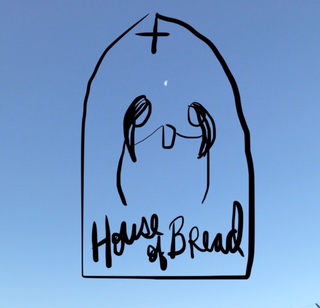 